2023国际产学研用合作会议——中德糖免疫学会议简介：过去几年中，对糖抗体和糖受体识别的研究涌现出全新的定量分析的理论和方法。在此喜人的形势下，由教育部指导，我们组织中德糖免疫学专家，围绕遗传学和生物化学的研究基础，推广单分子研究、组学分析等技术在糖免疫学的应用，并探索存在难题，设计突破性的解决手段。会议议题包括宿主对糖抗原呈递和识别的分子免疫学机制、病原糖生物学、糖疫苗的免疫识别和免疫逃逸机制等，邀请前沿专家座谈和讨论。会议语言为英语，以线下结合线上的方式举办，欢迎相关领域专家与会指导为感！会议联合主持人：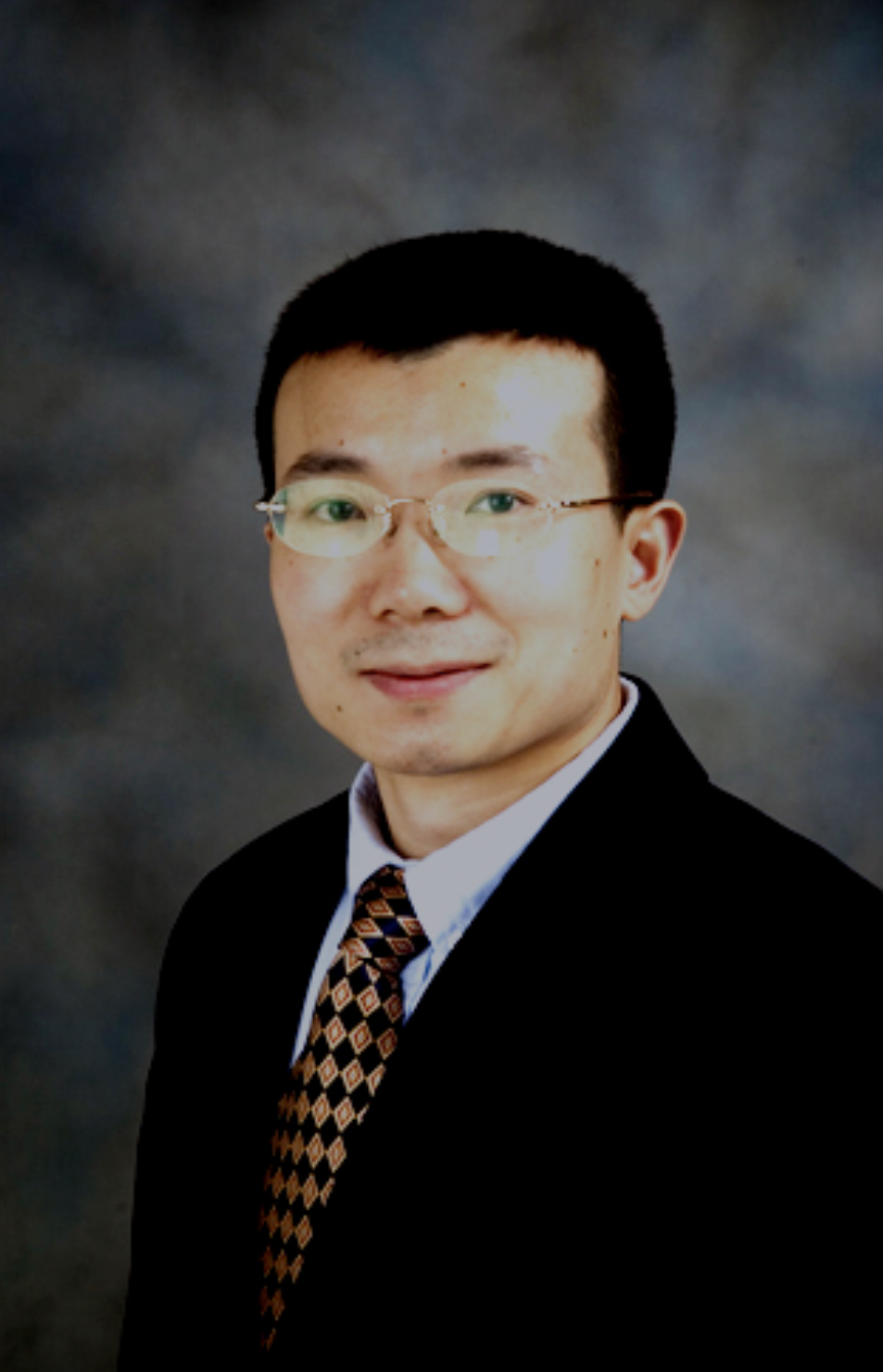          同济大学教育部病原与宿主作用重点实验室周大鹏教授，糖抗原研究专家，发现糖脂抗原呈递通路的分子伴侣Saposins、糖苷酶降解糖抗原的分子通路、抗体识别肿瘤糖蛋白MUC1保守位点的糖肽结构等，发明抗体并授权BioLegend等全球化企业销售，每年为数百家科研机构采购用于肿瘤糖蛋白研究。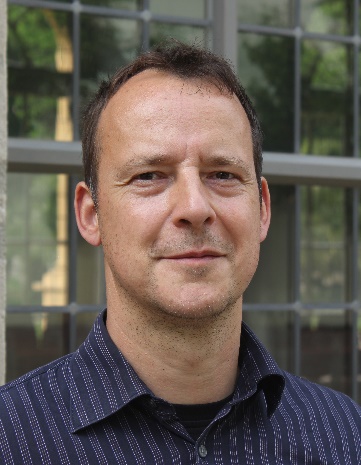         德国埃尔朗根大学医院感染科Jochen Mattner 教授，糖感染免疫学专家，发现激活类天然免疫细胞NKT细胞的细菌鞘糖脂抗原，CD101调控蛋白等在抗感染免疫和自身免疫疾病发生过程中的作用机制，围绕肠道致病菌多糖研究，和 Peter Seeberger 教授合作发表了艰难梭菌的多糖结合疫苗。一、会议时间及地点1.会议时间：2023年10月16日至17日(星期一至星期二) 2.签到及会议地点：上海同济大学中法中心四楼会议室二、会议日程三、参会人员 国内外糖免疫学研究人员，名单附后四、交通方式1.浦东国际机场到四平路丽芮酒店（上海市杨浦区四平路1251号），出租车约40分钟2.虹桥机场到四平路丽芮酒店（上海市杨浦区四平路1251号），出租车约40分钟五、会务组联系方式朱宸希 18758895816马  月 18010777910蒋易成 18762838809同济会务刘总15357196220 附件：部分参会人员名单会议主席(中国)：周大鹏，同济大学王鹏，南方科技大学会议主席(德国)：Jochen Mattner，埃尔朗根大学Peter Seeberger（线上），马普胶体和界面研究所外国参会嘉宾：Tim Holland，埃尔朗根大学Bjon Nuse，埃尔朗根大学Yariv Wine（线上），特拉维夫大学Roberto Adamo（线上）, 葛兰素史克Gennaro de Libero（线上）, 巴塞尔大学Leonhard Möckl（线上），马克斯·普朗克光科学研究所中国参会嘉宾：郑加麟，同济大学戈宝学，同济大学田志新，同济大学邹全明，陆军军医大学李海波，陆军军医大学徐金富，上海市肺科医院卢洪洲（线上），深圳市第三人民医院国家传染病中心段湘科，深圳市第三人民医院国家传染病临床中心邵峰（线上），中国科学院生物科学研究所季洋，南方科技大学贺云娇，南方科技大学马中瑞，山东第一医科大学黄蔚，中国科学院上海药物研究所唐峰，中国科学院上海药物研究所刘海鹏，上海市肺科医院2023 Sino-Germany Symposium on GlycoimmunologyI、Time and place of the meetingDate: 2023 October 16-17 (Monday-Tuesday)Location: 1239 Siping Road, Tongji University, Shanghai II、AgendaIII、ParticipantsDomestic and foreign researchers in glycoimmunology, the list is attached.IV、 Mode of transportation1. Pudong International Airport to Radisson RED Hotel Siping Road (1251 Siping Road, Yangpu District, Shanghai), about 40 minutes by taxi2. Hongqiao Airport to Radisson RED Hotel Siping Road (No. 1251 Siping Road, Yangpu District, Shanghai), about 40 minutes by taxiV、Contact information of the conference affairs teamChenxi Zhu 18758895816Yue Ma 18010777910Yicheng Jiang 18762838809Annex: Partial list of participantsMeeting organizer (China)Dapeng Zhou, Tongji University Peng George Wang, University of Southern Science and TechnologyMeeting organizer (Germany)Jochen Mattner, University of ErlangenPeter Seeberger (on-line), Max Planck Institute of Colloids and Interfaces, Potsdam Foreign attendantsFalk Nimmerjahn, University of Erlangen Tim Holland, University of Erlangen Bjon Nuse, University of Erlangen Yariv Wine (online), Tel Aviv University Roberto Adamo (online), GSKGennaro de Libero (online), University of BaselLeonhard Möckl (online), MPI for the Science of Light China attendantsJialin Zheng, Tongji University SchoolBaoxue Ge, Tongji University School Zhixin Tian, Tongji UniversityQuanming Zou, Army Medical University Haibo Li, Army Medical UniversityJinfu Xu, Shanghai Pulmonary HospitalHongzhou Lu (on-line), Shenzhen Third People’s Hospital, State Center for Infectious DiseasesXiangke Duan, Shenzhen Third People’s Hospital State Clinical Center for Infectious DiseasesFeng Shao (online),National Institute of Biological Sciences, Beijing Yang Ji, Southern University of Science and Technology, ShenzhenYunjiao He, Southern University of Science and Technology, ShenzhenBingchen Zhou, Southern University of Science and Technology, ShenzhenZhongrui Ma, Shandong First Medical UniversityWei Huang, Shanghai Institute of Materia Medica, Chinese Academy of SciencesFeng Tang, Shanghai Institute of Materia Medica, Chinese Academy of SciencesLiu Haipeng, Shanghai Pulmonary Hospital10月16日10月16日10月16日10月16日上午场主题：微生物多糖，微生物组学ZOOM线上 [会议时间]:2023年10月16日09:00[会议号]:970 587 72194 [会议密码]:825913[会议时长]:3.5小时 [参会链接]:https://zoom.us/j/97058772194上午场主题：微生物多糖，微生物组学ZOOM线上 [会议时间]:2023年10月16日09:00[会议号]:970 587 72194 [会议密码]:825913[会议时长]:3.5小时 [参会链接]:https://zoom.us/j/97058772194上午场主题：微生物多糖，微生物组学ZOOM线上 [会议时间]:2023年10月16日09:00[会议号]:970 587 72194 [会议密码]:825913[会议时长]:3.5小时 [参会链接]:https://zoom.us/j/97058772194上午场主题：微生物多糖，微生物组学ZOOM线上 [会议时间]:2023年10月16日09:00[会议号]:970 587 72194 [会议密码]:825913[会议时长]:3.5小时 [参会链接]:https://zoom.us/j/97058772194日程内容专家专家单位9:00-9:10开幕式郑加麟同济大学医学院院长9:00-9:10开幕式戈宝学同济大学医学院微生物与宿主相互作用教育部重点实验室主任9:10-9:20合影合影合影9:30-10:00中国分枝杆菌与HIV感染（线上）卢洪洲深圳市第三人民医院10:00-10:30中国细菌疫苗邹全明陆军军医大学10:30-11:00多糖疫苗王鹏南方科技大学11:00-11:30糖基化在炎症性和感染性疾病中的作用Jochen Mattner埃尔朗根大学11:30-12:00支气管扩张和慢性阻塞性肺病的微生物组徐金富上海市肺科医院12:00-12:15细胞表面糖基化分子在塑造肠道微生物组中的作用Tim Holland埃尔朗根大学12:15-13:30午餐午餐午餐下午场主题：蛋白质和糖表位 ZOOM线上 [会议时间]:2023年10月16日13:30 [会议号]:972 418 39460 [会议密码]:414672[会议时长]:6小时[参会链接]:https://zoom.us/j/97241839460下午场主题：蛋白质和糖表位 ZOOM线上 [会议时间]:2023年10月16日13:30 [会议号]:972 418 39460 [会议密码]:414672[会议时长]:6小时[参会链接]:https://zoom.us/j/97241839460下午场主题：蛋白质和糖表位 ZOOM线上 [会议时间]:2023年10月16日13:30 [会议号]:972 418 39460 [会议密码]:414672[会议时长]:6小时[参会链接]:https://zoom.us/j/97241839460下午场主题：蛋白质和糖表位 ZOOM线上 [会议时间]:2023年10月16日13:30 [会议号]:972 418 39460 [会议密码]:414672[会议时长]:6小时[参会链接]:https://zoom.us/j/9724183946013:30-14:00细菌疫苗中的蛋白质表位李海波陆军军医大学14:00-14:30细菌疫苗中的糖表位马中瑞山东第一医科大学14:30-15:00细菌RNA疫苗贺云娇南方科技大学15:00-15:30RNA疫苗LNP的糖修饰季洋南方科技大学15:30-16:30合成多糖疫苗（线上）Peter Seeberger德国马普胶体和界面研究所16:30-17:30合成多糖改进当前糖结合疫苗并抵抗抗菌素耐药性(线上)Roberto Adamo葛兰素史克17:30-19:30糖表位的讨论：合成生物学；RNA疫苗；微生物糖基因的系统生物学和生物信息学研究10月17日10月17日10月17日10月17日上午场主题：多糖受体ZOOM线上 [会议时间]:2023年10月17日11:00[会议号]:955 340 87800 [会议密码]:911743[会议时长]:1.5小时 [参会链接]:https://zoom.us/j/95534087800上午场主题：多糖受体ZOOM线上 [会议时间]:2023年10月17日11:00[会议号]:955 340 87800 [会议密码]:911743[会议时长]:1.5小时 [参会链接]:https://zoom.us/j/95534087800上午场主题：多糖受体ZOOM线上 [会议时间]:2023年10月17日11:00[会议号]:955 340 87800 [会议密码]:911743[会议时长]:1.5小时 [参会链接]:https://zoom.us/j/95534087800上午场主题：多糖受体ZOOM线上 [会议时间]:2023年10月17日11:00[会议号]:955 340 87800 [会议密码]:911743[会议时长]:1.5小时 [参会链接]:https://zoom.us/j/955340878009:00-11:00中德联合实验室内部会议11:00-12:00细菌感染中细胞溶质lps感应非经典炎症小体途径(线上)邵峰中国科学院生物科学研究所12:00-13:30午餐午餐午餐下午场主题：糖免疫学ZOOM线上 [会议时间]: 2023年10月17日13:30[会议号]:914 241 58336 [会议密码]:209284[会议时长]:6小时 [参会链接]:https://zoom.us/j/91424158336下午场主题：糖免疫学ZOOM线上 [会议时间]: 2023年10月17日13:30[会议号]:914 241 58336 [会议密码]:209284[会议时长]:6小时 [参会链接]:https://zoom.us/j/91424158336下午场主题：糖免疫学ZOOM线上 [会议时间]: 2023年10月17日13:30[会议号]:914 241 58336 [会议密码]:209284[会议时长]:6小时 [参会链接]:https://zoom.us/j/91424158336下午场主题：糖免疫学ZOOM线上 [会议时间]: 2023年10月17日13:30[会议号]:914 241 58336 [会议密码]:209284[会议时长]:6小时 [参会链接]:https://zoom.us/j/9142415833613:30-14:30核碱基加合物作为配体刺激MR1 T细胞Gennaro de Libero巴塞尔大学14:30-15:00糖表位抗体识别的结构生物学和分子动力学周大鹏同济大学15:00-15:45抗体糖基化(线上)Falk Nimmerjahn埃尔朗根大学15:45-16:15多糖是预防C. difficile诱导的结肠炎疫苗的有前景的靶点Björn Nüse埃尔朗根大学16:15-17:00抗体库的系统生物学（线上）Yariv Wine特拉维夫大学，以色列17:00-18:00哺乳动物多糖复合物的定量超分辨显微镜研究（线上）Leonhard Möckl德国马克斯·普朗克光科学研究所18:00-19:00抗体和多糖受体的讨论：系统免疫学，单分子探针与技术 16th October 16th October 16th October 16th OctoberMorning session: Microbial glycans, microbiomeZOOM Online [Meeting Time]: October 16, 2023 09:00[Meeting ID]: 970 587 72194 [Meeting password]: 825913[Meeting duration]: 3.5 hours [Participation link]: https://zoom.us/j/97058772194Morning session: Microbial glycans, microbiomeZOOM Online [Meeting Time]: October 16, 2023 09:00[Meeting ID]: 970 587 72194 [Meeting password]: 825913[Meeting duration]: 3.5 hours [Participation link]: https://zoom.us/j/97058772194Morning session: Microbial glycans, microbiomeZOOM Online [Meeting Time]: October 16, 2023 09:00[Meeting ID]: 970 587 72194 [Meeting password]: 825913[Meeting duration]: 3.5 hours [Participation link]: https://zoom.us/j/97058772194Morning session: Microbial glycans, microbiomeZOOM Online [Meeting Time]: October 16, 2023 09:00[Meeting ID]: 970 587 72194 [Meeting password]: 825913[Meeting duration]: 3.5 hours [Participation link]: https://zoom.us/j/97058772194ScheduleTitle of lectureExpertInstitution9:00-9:10Opening marksJialin ZhengDean of Tongji University School of Medicine9:00-9:10Opening marksBaoxue GeHead of Key laboratory of Microbe-Host Interaction, Ministry of Education, Tongji University School of Medicine9:10-9:20Photo sessionPhoto sessionPhoto session9:30-10:00Mycobacteria and HIV infection in China（online）Hongzhou LuShenzhen Third People’s Hospital10:00-10:30Bacterial vaccines in ChinaQuanming ZouArmy Medical University10:30-11:00Polysaccharide vaccinesPeng Geroge WangUniversity of Southern Science and Technology, Shenzhen11;00-11;30Role of glycosylation in immune-mediated and infectious diseasesJochen MattnerUniversity of Erlangen11:30-12:00Microbiome in bronchiectasis and COPDJinfu XuShanghai Pulmonary Hospital12:00-12:15Role of glycosylated cell surface molecules in shaping the intestinal microbiomeTim HollandUniversity of Erlangen12:15-13:30LunchLunchLunchAfternoon session: Protein and Carbohydrate epitopesZOOM online [meeting time]: October 16, 2023 13:30 [Meeting ID]: 972 418 39460 [Meeting Password]: 414672[Meeting duration]: 6 hours [Participation link]: https://zoom.us/j/97241839460Afternoon session: Protein and Carbohydrate epitopesZOOM online [meeting time]: October 16, 2023 13:30 [Meeting ID]: 972 418 39460 [Meeting Password]: 414672[Meeting duration]: 6 hours [Participation link]: https://zoom.us/j/97241839460Afternoon session: Protein and Carbohydrate epitopesZOOM online [meeting time]: October 16, 2023 13:30 [Meeting ID]: 972 418 39460 [Meeting Password]: 414672[Meeting duration]: 6 hours [Participation link]: https://zoom.us/j/97241839460Afternoon session: Protein and Carbohydrate epitopesZOOM online [meeting time]: October 16, 2023 13:30 [Meeting ID]: 972 418 39460 [Meeting Password]: 414672[Meeting duration]: 6 hours [Participation link]: https://zoom.us/j/9724183946013:30-14:00Protein epitopes in bacterial vaccinesHaibo LiArmy Medical University14:00-14:30Sugar epitopes in bacterial vaccinesZhongrui MaShandong First Medical University14:30-15:00RNA vaccines for bacteriaYunjiao HeSouthern University of Science and Technology, Shenzhen15:00-15:30Sugar modification of LNP-based RNA vaccinesYang JiSouthern University of Science and Technology, Shenzhen15:30-16:30Synthetic carbohydrate vaccines  (on-line)Peter SeebergerMax Planck Institute of Colloids and Interfaces, Potsdam16:30-17:30Synthetic Glycans to Improve Current Glycoconjugate Vaccines and Fight Antimicrobial Resistance(on-line)Roberto AdamoGSK17:30-19:30Discussion on carbohydrate epitopes1. synthetic biology2.RNA vaccine3.System biology and bioinformatics on microbial glyco-genes17th October 17th October 17th October 17th October Morning session: Receptors for glycansZOOM Online [Meeting time]: October 17, 2023 11:00[Meeting ID]: 955 340 87800 [Conference Password]: 911743[Meeting duration]: 1.5 hours [Participation link]: https://zoom.us/j/95534087800Morning session: Receptors for glycansZOOM Online [Meeting time]: October 17, 2023 11:00[Meeting ID]: 955 340 87800 [Conference Password]: 911743[Meeting duration]: 1.5 hours [Participation link]: https://zoom.us/j/95534087800Morning session: Receptors for glycansZOOM Online [Meeting time]: October 17, 2023 11:00[Meeting ID]: 955 340 87800 [Conference Password]: 911743[Meeting duration]: 1.5 hours [Participation link]: https://zoom.us/j/95534087800Morning session: Receptors for glycansZOOM Online [Meeting time]: October 17, 2023 11:00[Meeting ID]: 955 340 87800 [Conference Password]: 911743[Meeting duration]: 1.5 hours [Participation link]: https://zoom.us/j/955340878009:00-11:00Joint internal lab meeting11:00-12:00The cytosolic LPS-sensing noncanonical inflammasome pathway in bacterial infectionFeng Shao (online)Feng ShaoNational Institute of Biological Sciences12:00-13:30LunchLunchLunchAfternoon session：GlycoimmunologyZOOM Online [Meeting Time]: October 17, 2023 13:30[Conference ID]: 914 241 58336 [Conference Password]: 209284[Meeting duration]: 6 hours [Participation link]: https://zoom.us/j/91424158336Afternoon session：GlycoimmunologyZOOM Online [Meeting Time]: October 17, 2023 13:30[Conference ID]: 914 241 58336 [Conference Password]: 209284[Meeting duration]: 6 hours [Participation link]: https://zoom.us/j/91424158336Afternoon session：GlycoimmunologyZOOM Online [Meeting Time]: October 17, 2023 13:30[Conference ID]: 914 241 58336 [Conference Password]: 209284[Meeting duration]: 6 hours [Participation link]: https://zoom.us/j/91424158336Afternoon session：GlycoimmunologyZOOM Online [Meeting Time]: October 17, 2023 13:30[Conference ID]: 914 241 58336 [Conference Password]: 209284[Meeting duration]: 6 hours [Participation link]: https://zoom.us/j/9142415833613:30-14:30Nucleobase adducts as ligands that stimulate MR1 T cellsGennaro de LiberoUniversity of Basel14:30-15:00Structural biology and molecular dynamics for antibody recognition of glyco-epitopesDapeng ZhouTongji University15:00-15:45Antibody glycosylation(on-line)Falk NimmerjahnUniversity of Erlangen15:45-16:15Polysaccharides as promising targets for vaccination against Clostridioides difficile (C. difficile) induced colitisBjörn NüseUniversity of Erlangen16:15-17:00System biology of antibody repertoire (on-line)Yariv WineTel Aviv University17:00-18:00Quantitative Super-Resolution Microscopy of the Mammalian Glycocalyx. (on-line)Leonhard MöcklMPI for the Science of Light18:00-19:00Discussion on antibody and glycan-receptors:1. System biology2. Single-molecule probes and technologies